Samuel the Lamanite came to the Nephites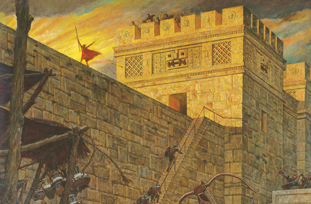 To warn them that they must repentHe climbed to the top of a very tall wall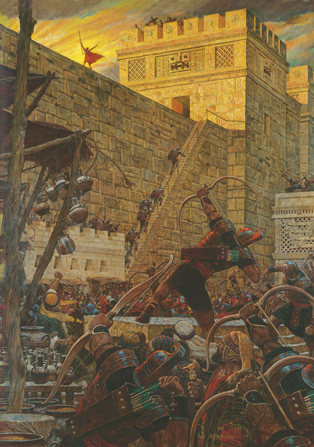 And he told them why he was sent“Five years from now the Son of God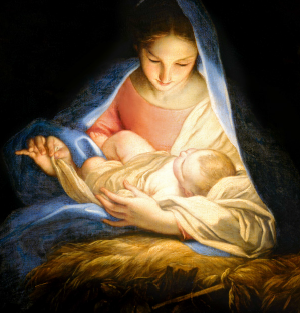 Will be born upon the earthA new star will shine 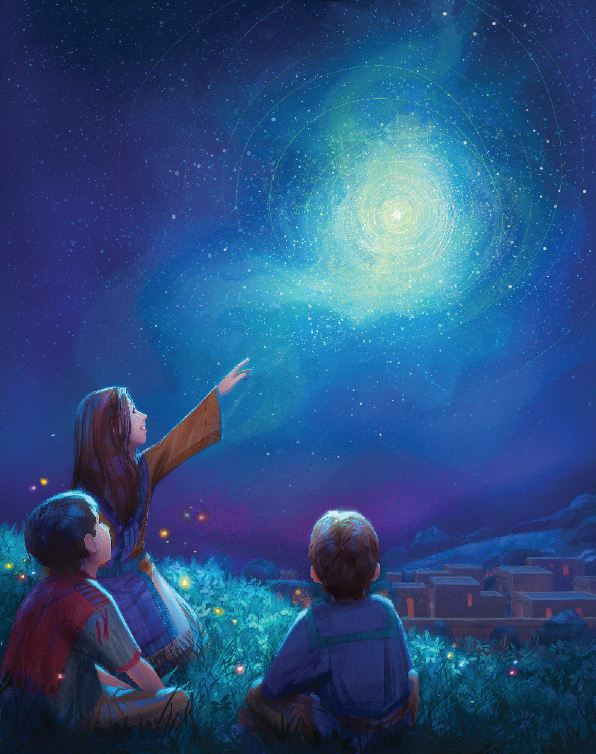 The day will not endAs signs that our Lord will come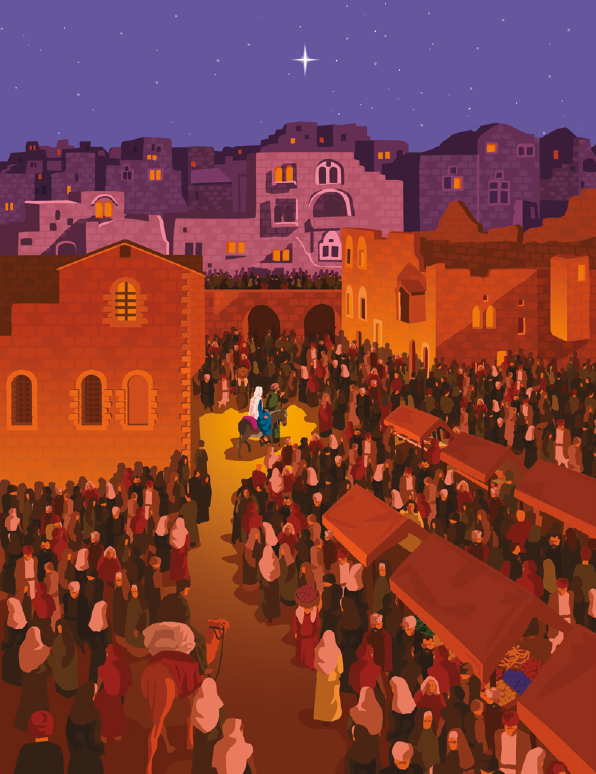 As signs that our Lord will comeSamuel the Lamanite came to the NephitesTo warn them that they must repentHe climbed to the top of a very tall wallAnd he told them why he was sentThey threw large stones, shot arrows at him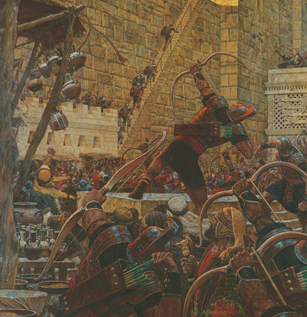 And he jumped from the wall and fledBut five years from then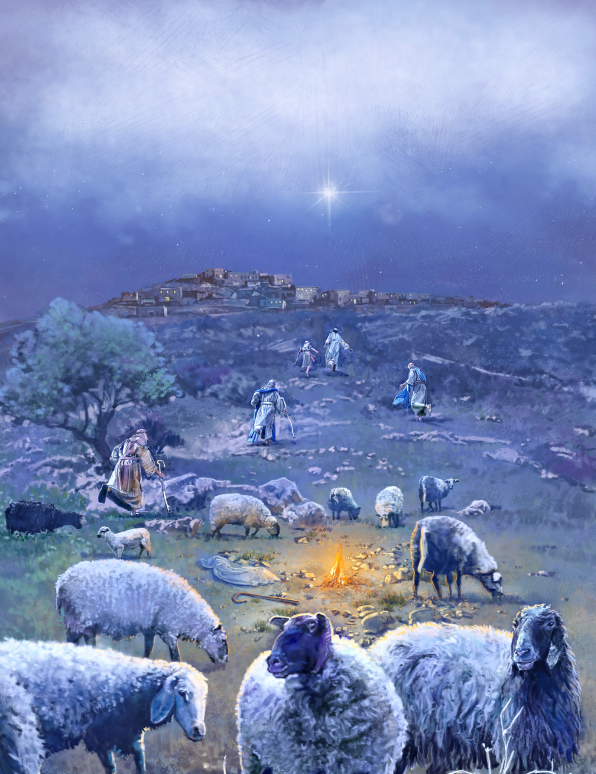 The signs came to passChrist came to redeem all men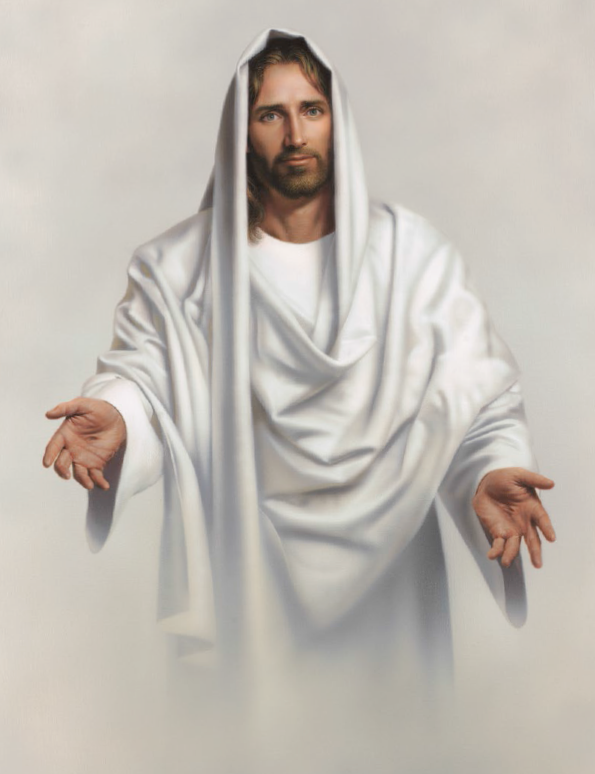 Christ came to redeem all men